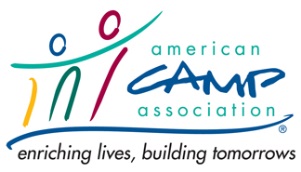 ACA Local Office Communications Bi-Weekly Newsletter - 2018Form should be submitted by Tuesday of the Friday newsletter sending date.1/5, 1/19, 2/2, 2/16, 3/2, 3/16, 3/30, 4/13, 4/27, 5/11, 5/25, 6/8, 6/22, 7/6, 7/20, 8/3, 8/17, 8/31, 9/14, 9/28, 10/12, 10/26, 11/9, 11/23, 12/7, 12/21Image:(Be sure the image is open-source and/or we have the rights to post and use.)Newsletter Body:Please keep this information, short, informative and refer readers to the expanded information on ACA’s website. Include links were appropriate and format as you would like it to appear (i.e. bullets, indents, ALL CAPS, etc.).Volunteer Making RequestName and Email:Supporting Staff Member:Event:Date of Newsletter: